Exemple d’un diagramme 
par points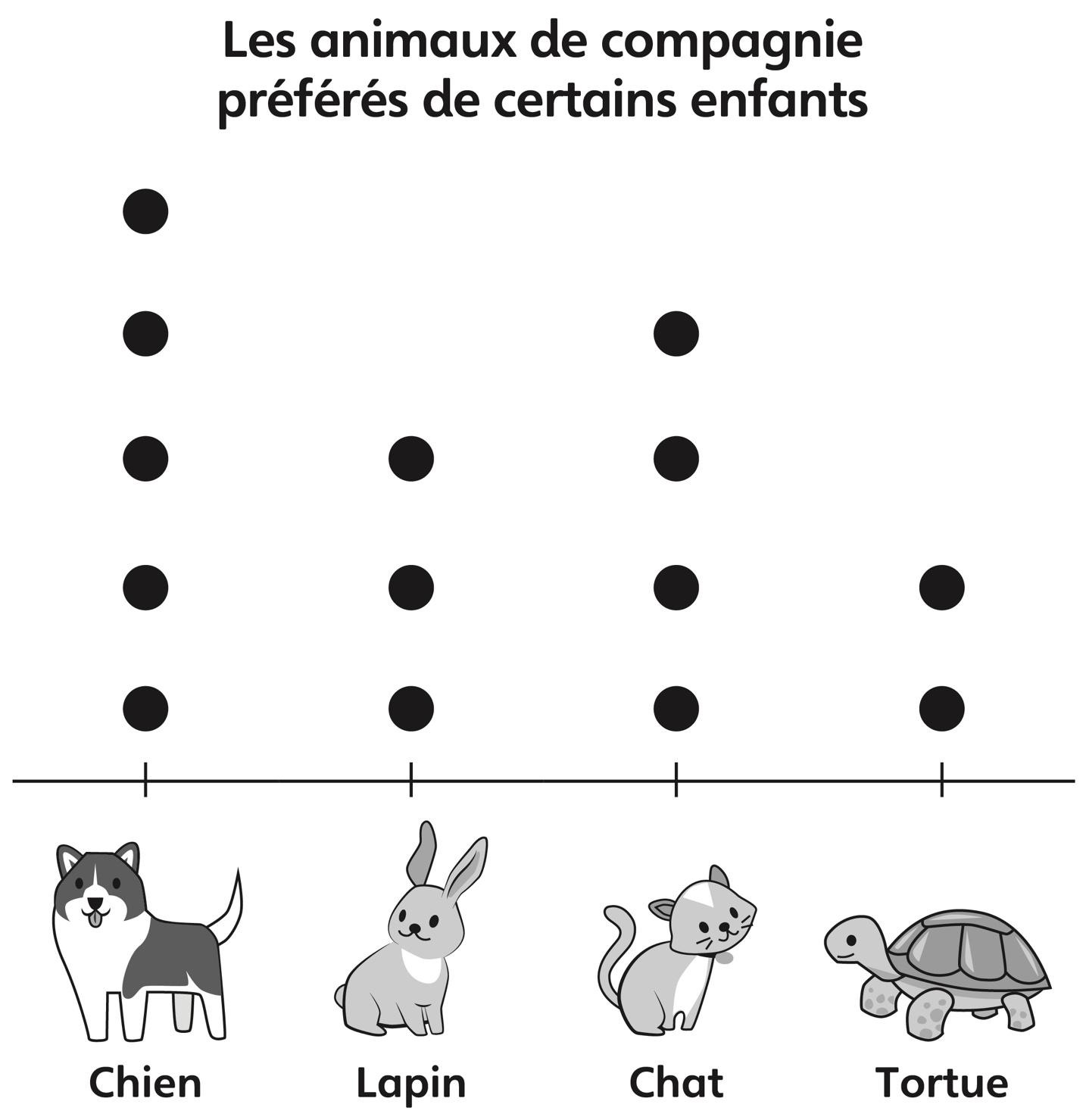 